Team contractThis team contract helps you to establish an initial commitment, a shared understanding of goals and responsibilities, and a direction for the team and how members will work together. 
 As a team, fill out the contract and let it sign by every team member!1. Team name
First, it’s time to get creative. Find a name for your group!2. Team Goals
What are your team’s goals for this project? They can be about the task, the group process, or what members hope to gain from working on the project.3. Team Roles
What roles and responsibilities will different members have for the tasks associated with the project?4. Communication
How often and through which media/channels will your team communicate?5. Attendance and Participation
When, where, how often, and for how long do you want to meet? 6. Decision-Making/Problem-Solving
How will decisions be made? How will problems be solved?SignaturesContactThis document was created by Vicky Großkreuz and Maximilian Köster / Digital Mobil @ FH Bielefeld. It is licensed under CC BY-SA 4.0. 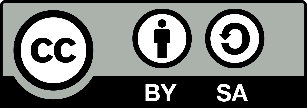 If you have any questions or comments, please contact digitalmobil@fh-bielefeld.de. 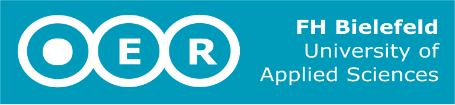 Digital Mobil @ FH Bielefeld is funded by the German Academic Exchange Service (DAAD) and the German Federal Ministry of Education and Research (BMBF).